Рассмотрено и принято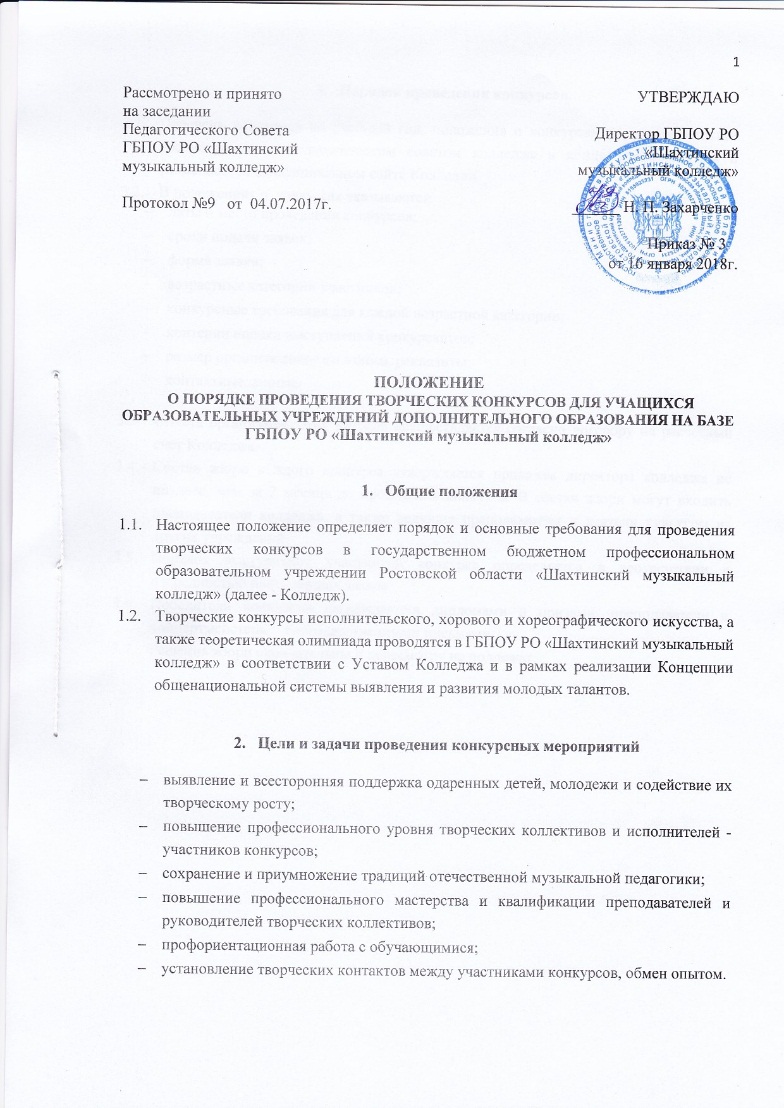 на заседанииПедагогического СоветаГБПОУ РО «Шахтинскиймузыкальный колледж»Протокол №9   от  04.07.2017г.УТВЕРЖДАЮДиректор ГБПОУ РО«Шахтинскиймузыкальный колледж»______ Н. П. Захарченко                  Приказ № 3   от 16 января 2018г.ПОЛОЖЕНИЕ О ПОРЯДКЕ ПРОВЕДЕНИЯ ТВОРЧЕСКИХ КОНКУРСОВ ДЛЯ УЧАЩИХСЯ ОБРАЗОВАТЕЛЬНЫХ УЧРЕЖДЕНИЙ ДОПОЛНИТЕЛЬНОГО ОБРАЗОВАНИЯ НА БАЗЕ ГБПОУ РО «Шахтинский музыкальный колледж»Общие положенияНастоящее положение определяет порядок и основные требования для проведения творческих конкурсов в государственном бюджетном профессиональном образовательном учреждении Ростовской области «Шахтинский музыкальный колледж» (далее - Колледж).Творческие конкурсы исполнительского, хорового и хореографического искусства, а также теоретическая олимпиада проводятся в ГБПОУ РО «Шахтинский музыкальный колледж» в соответствии с Уставом Колледжа и в рамках реализации Концепции общенациональной системы выявления и развития молодых талантов.Цели и задачи проведения конкурсных мероприятийвыявление и всесторонняя поддержка одаренных детей, молодежи и содействие их творческому росту;повышение профессионального уровня творческих коллективов и исполнителей -участников конкурсов;сохранение и приумножение традиций отечественной музыкальной педагогики;повышение профессионального мастерства и квалификации преподавателей и руководителей творческих коллективов;профориентационная работа с обучающимися;установление творческих контактов между участниками конкурсов, обмен опытом.Порядок проведения конкурсов.Перечень конкурсов на учебный год, положения о конкурсах по специальностям рассматриваются педагогическим советом колледжа в конце учебного года и размещаются на официальном сайте Колледжа.В положениях о  конкурсах указываются:даты и место проведения конкурсов;сроки подачи заявок;форма заявки;возрастные категории участников;конкурсные требования для каждой возрастной категории;критерии оценки выступлений конкурсантов;размер организационного взноса, реквизиты;контактные данные.Оплата организационных взносов осуществляется согласно договору на расчетный счет Колледжа.Состав жюри каждого конкурса утверждается приказом директора колледжа не позднее, чем за 2 месяца до проведения конкурса. В состав жюри могут входить преподаватели колледжа, а также ведущие преподаватели и деятели культуры из других учреждений.Порядок выступления участников конкурса определяется в соответствии с очередностью поступивших заявок.Победители конкурсов награждаются дипломами и призами, преподаватели и концертмейстеры – благодарственными письмами.Решения жюри окончательны и пересмотру не подлежат.